10．会場略図　新潟県看護研修センター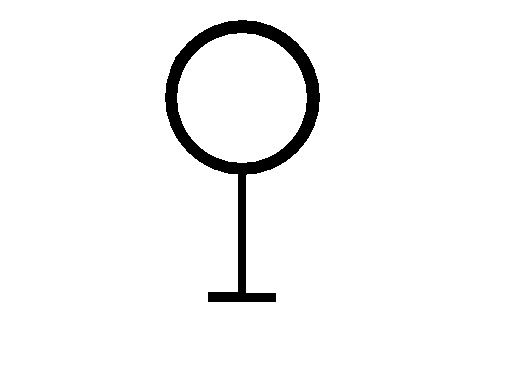 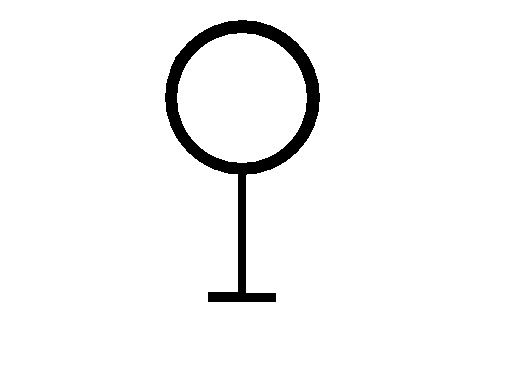 ※　JR：新潟駅より越後線で白山駅下車　南口出てすぐ組織的役割遂行能力を高める研修　開催要項スタッフを惹きつけるリーダーシップ組織的役割遂行能力を高める研修　開催要項スタッフを惹きつけるリーダーシップ１．ねらい・リーダーの役割を担うために必要なスキルを学び自己の課題を明確にすることができる。２．主　催公益社団法人　新潟県看護協会３．日　時2019年 8月1日(木）　10：00～16：00４．会　場新潟県看護研修センター〒951-8133　新潟市中央区川岸町2丁目11TEL　025－265-1225５．対　象ラダーレベルⅢの看護職(保健師・助産師・看護師)　80名６．内　容講義・看護組織におけるリーダーの役割・リーダーに必要な能力・リーダーシップを発揮するためのスキル・対人関係とコミュニケーション・演習講師深澤　優子　株式会社プライムワークス　代表取締役７．日　程　 9:20～ 9:50　　受付　 9:50～10:00　　オリエンテーション　10:00～12:00　　講義　12:00～13:00　　休憩　13:00～16:00　　講義・GW８．受講料会員　3,000円　　非会員　6,000円９．その他・「リーダーとしての役割を発揮した場面及び自分が取ったリーダーシップ事例」を記述し、持参してください。（記述用の書式は当看護協会のＨＰよりダウンロードできます。）